ПРИЛОЖЕНИЕ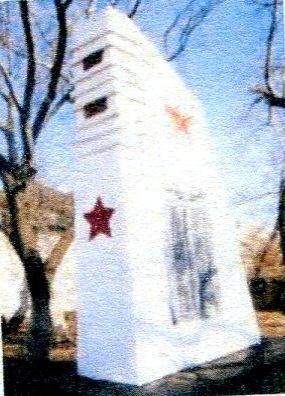 Памятник погибшим воинам в с. Мельниковке,  Благовещенского района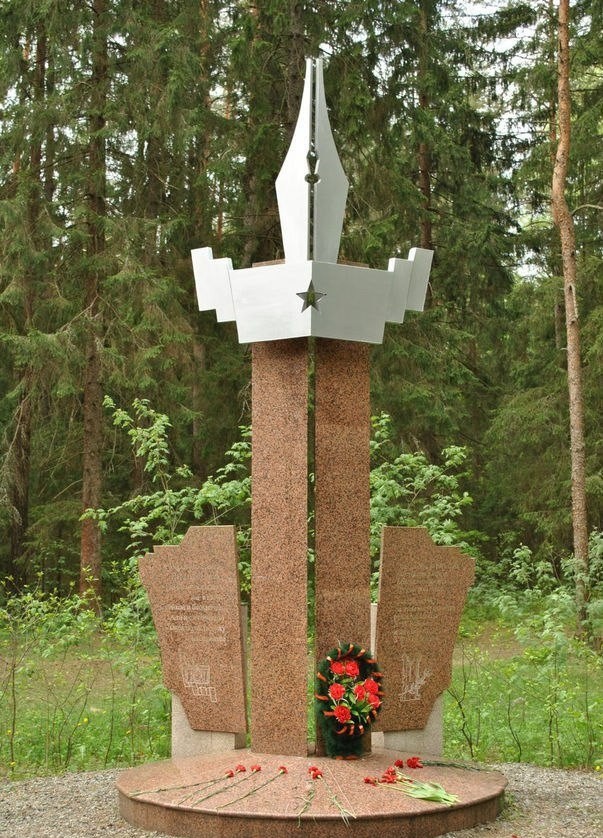 Памятник журналистам в Брянске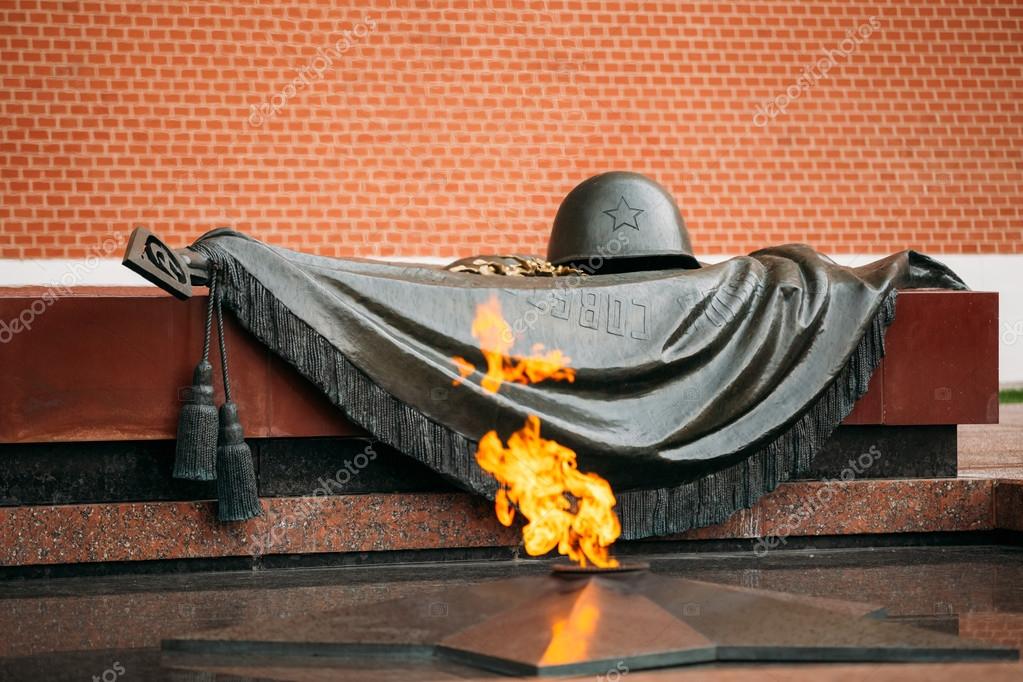 Могила неизвестного солдата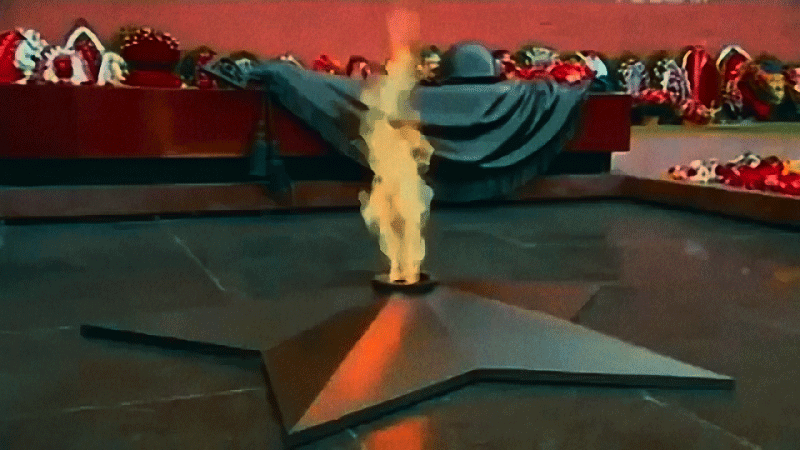 Вечный огонь